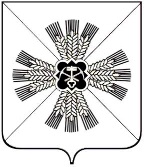 КЕМЕРОВСКАЯ ОБЛАСТЬАДМИНИСТРАЦИЯ ПРОМЫШЛЕННОВСКОГО МУНИЦИПАЛЬНОГО РАЙОНАПОСТАНОВЛЕНИЕот « 29 » декабря 2017г. № 1498-П   пгт. ПромышленнаяО внесении изменений в постановление администрации Промышленновского муниципального района от 27.12.2016 № 1172-П Об утверждении муниципальной программы «Функционирование муниципального автономного учреждения «Многофункциональный центр предоставления государственных и муниципальных услуг в Промышленновском районе» на 2017 - 2019 годы»В соответствии с решением Совета народных депутатов Промышленновского муниципального района  № 323 от 30.11.2017 «О внесении изменений и дополнений в решение Совета народных депутатов Промышленновского муниципального района от 22.12.2016 № 257 «О районном бюджете на 2017 год и плановый период 2018 и 2019 годов»,  постановлением администрации Промышленновского муниципального района от 29.07.2016 № 684–П «Об утверждении порядка разработки, реализации и оценки эффективности муниципальных программ, реализуемых за счет средств районного бюджета», в целях повышения качества и доступности предоставления государственных и муниципальных услуг: 	    1. Внести в постановление администрации Промышленновского муниципального района от 27.12.2016 № 1172-П «Об утверждении муниципальной программы «Функционирование муниципального автономного учреждения «Многофункциональный центр предоставления государственных и муниципальных услуг в Промышленновском  районе» на 2017-2019 годы» следующие изменения:         1.1. Позицию «Объемы и источники финансирования муниципальной программы в целом и с разбивкой по годам ее реализации» паспорта муниципальной программы  «Функционирование муниципального автономного учреждения «Многофункциональный центр предоставления государственных и муниципальных услуг в Промышленновском районе» на 2017-2019 годы»    (далее – муниципальная программа) изложить в следующей редакции:«                                                                                                                                     ».         1.2. Раздел «Ресурсное обеспечение реализации муниципальной программы» изложить в следующей редакции:«                                                                                                                                     ».         2. Настоящее постановление подлежит обнародованию на официальном сайте администрации Промышленновского муниципального района.         3.  Контроль за   исполнением   настоящего   постановления возложить на заместителя    главы     Промышленновского    муниципального      района О.А. Игину.              4. Постановление вступает в силу со дня подписания и распространяет свое действие на правоотношения, возникшие с 30.11.2017 года.Исп. Л.Н. ИвановаТел. 72100Объемы и источники финансирования муниципальной программы в целом и с разбивкой по годам ее реализации201720182019Объемы и источники финансирования муниципальной программы в целом и с разбивкой по годам ее реализацииВсего тыс. руб5281,84066,04066,0Объемы и источники финансирования муниципальной программы в целом и с разбивкой по годам ее реализацииЗа счет средств районного бюджета5067,33886,03886,0Объемы и источники финансирования муниципальной программы в целом и с разбивкой по годам ее реализацииЗа счет  внебюджетных средств тыс. руб.214,5180,0180,0N п/пНаименование муниципальной программы, подпрограммы, основного мероприятия, мероприятияИсточник финансированияОбъем финансовых ресурсов, тыс. рублейОбъем финансовых ресурсов, тыс. рублейОбъем финансовых ресурсов, тыс. рублейN п/пНаименование муниципальной программы, подпрограммы, основного мероприятия, мероприятияИсточник финансирования201720182019 123456Муниципальная программа «Функционирование муниципального автономного учреждения «Многофункциональный центр предоставления государственных и муниципальных услуг в Промышленновском  районе» на 2017 -2019 годыВсего5281,84066,04066,0Муниципальная программа «Функционирование муниципального автономного учреждения «Многофункциональный центр предоставления государственных и муниципальных услуг в Промышленновском  районе» на 2017 -2019 годырайонный бюджет5067,33886,03886,0Муниципальная программа «Функционирование муниципального автономного учреждения «Многофункциональный центр предоставления государственных и муниципальных услуг в Промышленновском  районе» на 2017 -2019 годы5067,33886,03886,0123456Иные не запрещенные законодательством источники:214,5180,0180,0средства юридических и физических лиц214,5180,0180,01.1.МероприятиеВсего5281,84066,04066,01.1.Повышение качества предоставления государственных и муниципальных услуг на базе Муниципального автономного учреждения «Многофункциональный центр предоставления государственных и муниципальных услуг в Промышленновском районе» на 2017-2019 годы.районный бюджет5067,33886,03886,01.1.Повышение качества предоставления государственных и муниципальных услуг на базе Муниципального автономного учреждения «Многофункциональный центр предоставления государственных и муниципальных услуг в Промышленновском районе» на 2017-2019 годы.Иные не запрещенные законодательством источники214,5180,0180,01.1.Повышение качества предоставления государственных и муниципальных услуг на базе Муниципального автономного учреждения «Многофункциональный центр предоставления государственных и муниципальных услуг в Промышленновском районе» на 2017-2019 годы.средства юридических и физических лиц214,5180,0180,01.1.Повышение качества предоставления государственных и муниципальных услуг на базе Муниципального автономного учреждения «Многофункциональный центр предоставления государственных и муниципальных услуг в Промышленновском районе» на 2017-2019 годы.ГлаваПромышленновского муниципального района    Д.П. Ильин